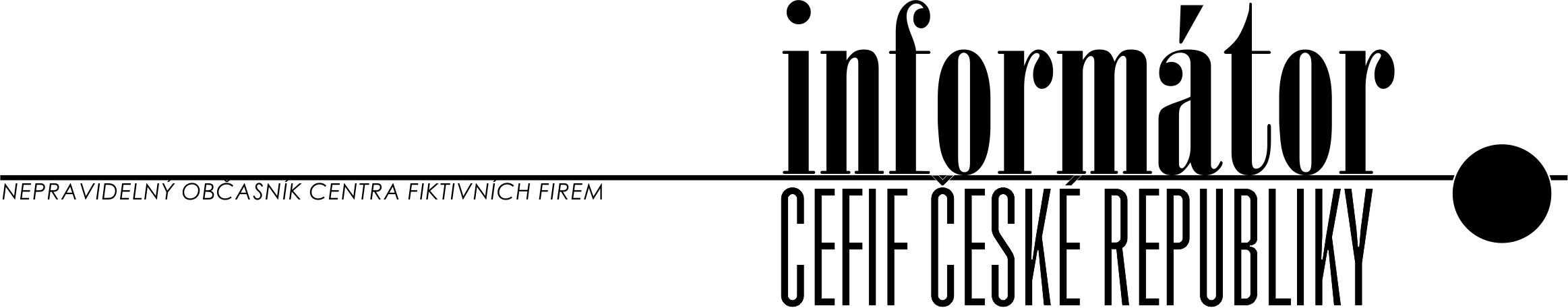 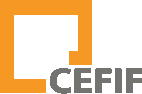 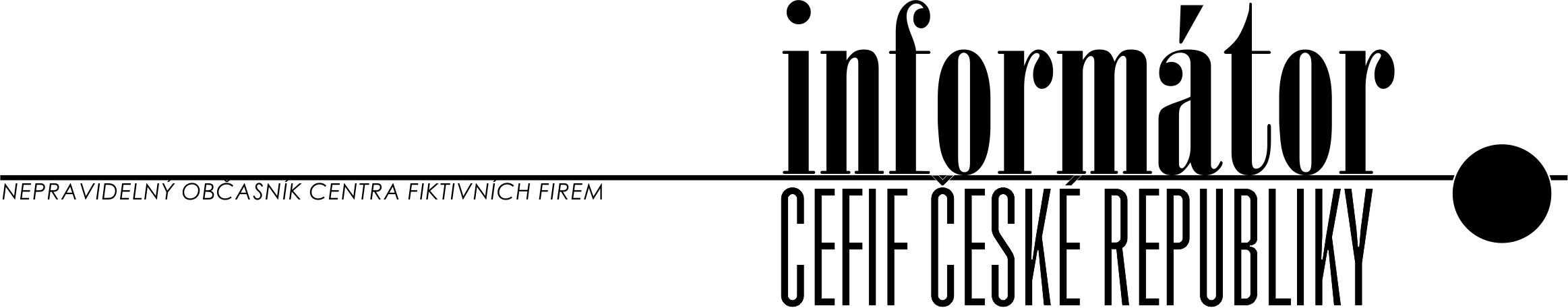 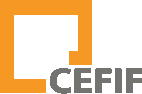 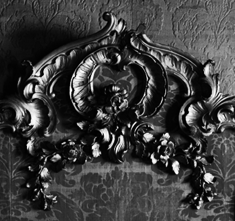 Vážení pedagogové, milí žáci,Připravili jsme pro vás jarní vydání Informátoru CEFIF, kde se dozvíte výsledky MVFF v Praze a našich soutěží, ale i spoustu dalších informací. Informátor CEFIFInformátor je ve fyzické podobě zasílán vždy pouze v počtu 1 kusu na školu a je třeba si jej dále předat nebo nakopírovat. Informátor naleznete i na našich webových stránkách http://www.nuv.cz/p/centrum-fiktivnich-firem. Dále je distribuován i pomocí e-mailu. Prosíme, přečtěte si ho a dejte přečíst i všem žákům fiktivních firem. Naleznete zde informace, které vám i jim mohou pomoci při práci.Vyhodnocení soutěžíDěkujeme všem firmám, které se přihlásily. Věříme, že jste si z našich soutěží něco odnesli, i když jste se třeba neumístili.Soutěž o nejlepší sloganV této soutěži jsme obdrželi 59 platných sloganů. Po pečlivém zhodnocení jsme vybrali tyto vítěze:DreamCafe, s.r.o., Střední škola podnikání Vysoké Mýto, s. r. o. – prémie 5 000 KčAdriana Bártlová – Králíkárny, SŠŽ Sokolov – prémie 3 000 KčFacio, s. r. o., OA, SOŠ a JŠ s právem státní jazykové zkoušky Hradec Králové – prémie 1 000 KčPořadí na dalších místech:Zbyněk Vančura- Fitness4You, ISŠ HodonínSUSHI HAVRAN, s. r. o., Střední škola podnikání Vysoké Mýto, s.r.o.František Kocian – VVV, ISŠ Hodonín
Svatoš Company, s. r. o., VOŠ, OA a SZŠ DomažliceMrs. Perfect, s. r. o., OA, SOŠ a JŠ s právem státní jazykové zkoušky Hradec KrálovéUbeeDrone, s. r. o., OA KroměřížProject Z, s. r. o., Českoslovanská akademie obchodní PrahaPři vyhlášení soutěže jsme slibovali věcnou cenu za každých 15 firem v soutěži. Tři věcné ceny od nás obdrží: Lentilky, s. r. o., Yummy Cupcakes, s. r. o. a E-JAY, s. r. o.Soutěž o nejlepší letákDo soutěže se přihlásilo 45 firem a měla jednoznačného vítěze, který získal maximální počet bodů – firmu Koření života.Koření života, s. r. o., OA, SOŠ a JŠ s právem státní jazykové zkoušky Hradec Králové – prémie 5 000 Kč CK TREE, s. r. o., OA Trutnov – prémie 3 000 Kč Karel Svoboda  - PINKERTON, SOŠ a SOU Vyškov – prémie 1 000 KčPořadí na dalších místech:Ametyst s.r.o., Střední průmyslová škola PlzeňSUSHI HAVRAN, s. r. o., Střední škola podnikání Vysoké Mýto, s.r.o.UbeeDrone, s. r. o., OA KroměřížFrantišek Kocian – VVV, ISŠ Hodonín Josef Kalvostr - Hodinový manžel PEPA, SOŠ a SOU VyškovI v této soutěži jsme udělili tři věcné ceny, které získaly firmy Eventin, s. r. o., INK-COAST, s. r. o. a Xrider, s. r. o.Celkové pořadí v obou soutěžích je zveřejněno na našich webových stránkách http://www.nuv.cz/p/centrum-fiktivnich-firem/souteze-cefif.  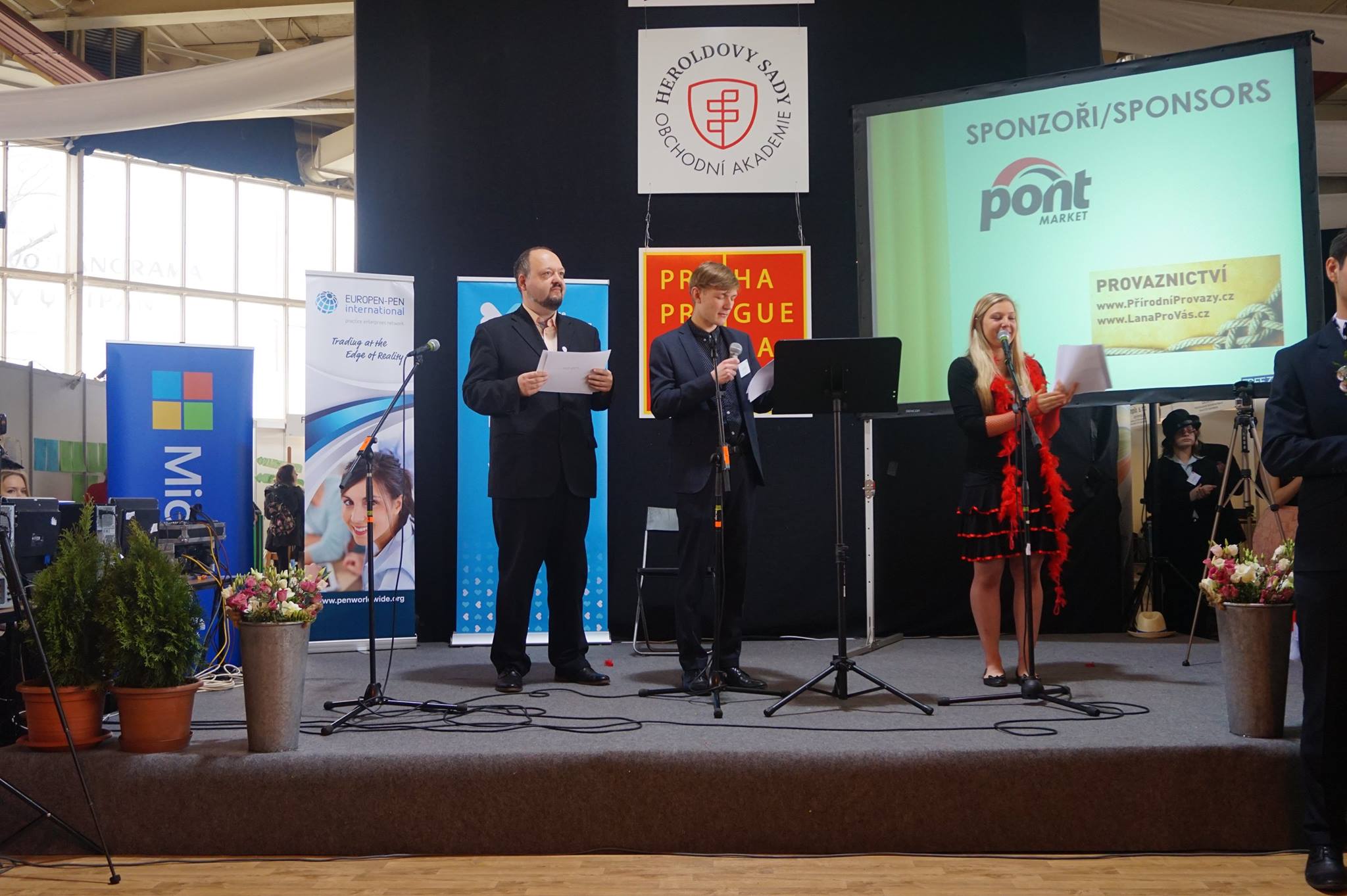 Vyhlášení soutěží CEFIF na MVFF v Praze.Mezinárodní veletrh fiktivních firem v Praze 22.–24. 3. 2017Mezinárodní veletrh přinesl urputné boje a jsme moc rádi, že naše firmy byly v celkovém pořadí velmi úspěšné – obsadily 7 míst v první desítce. Děkujeme za vzornou reprezentaci. Výsledky českých fiktivních firem v tradičních soutěžích: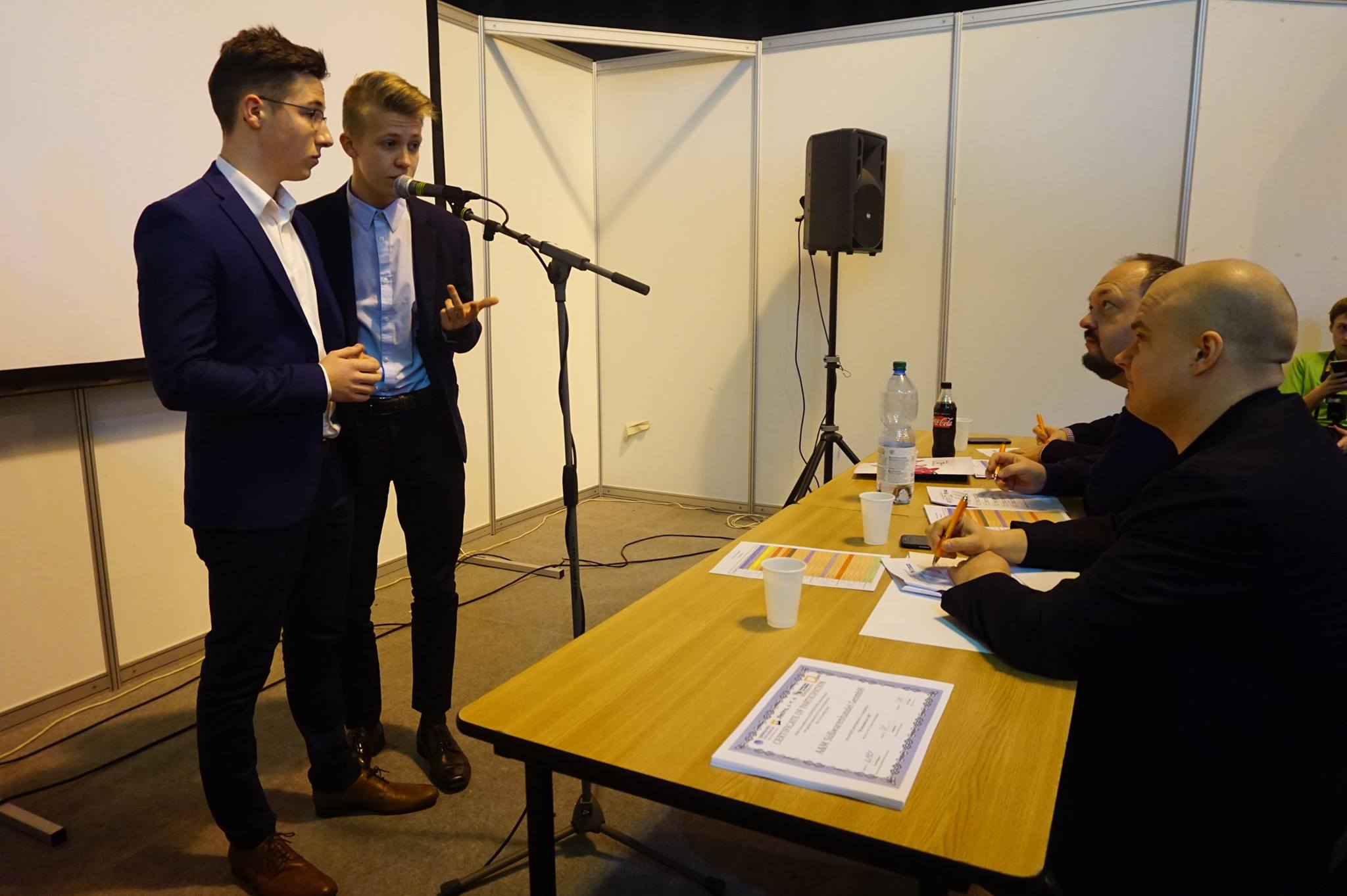 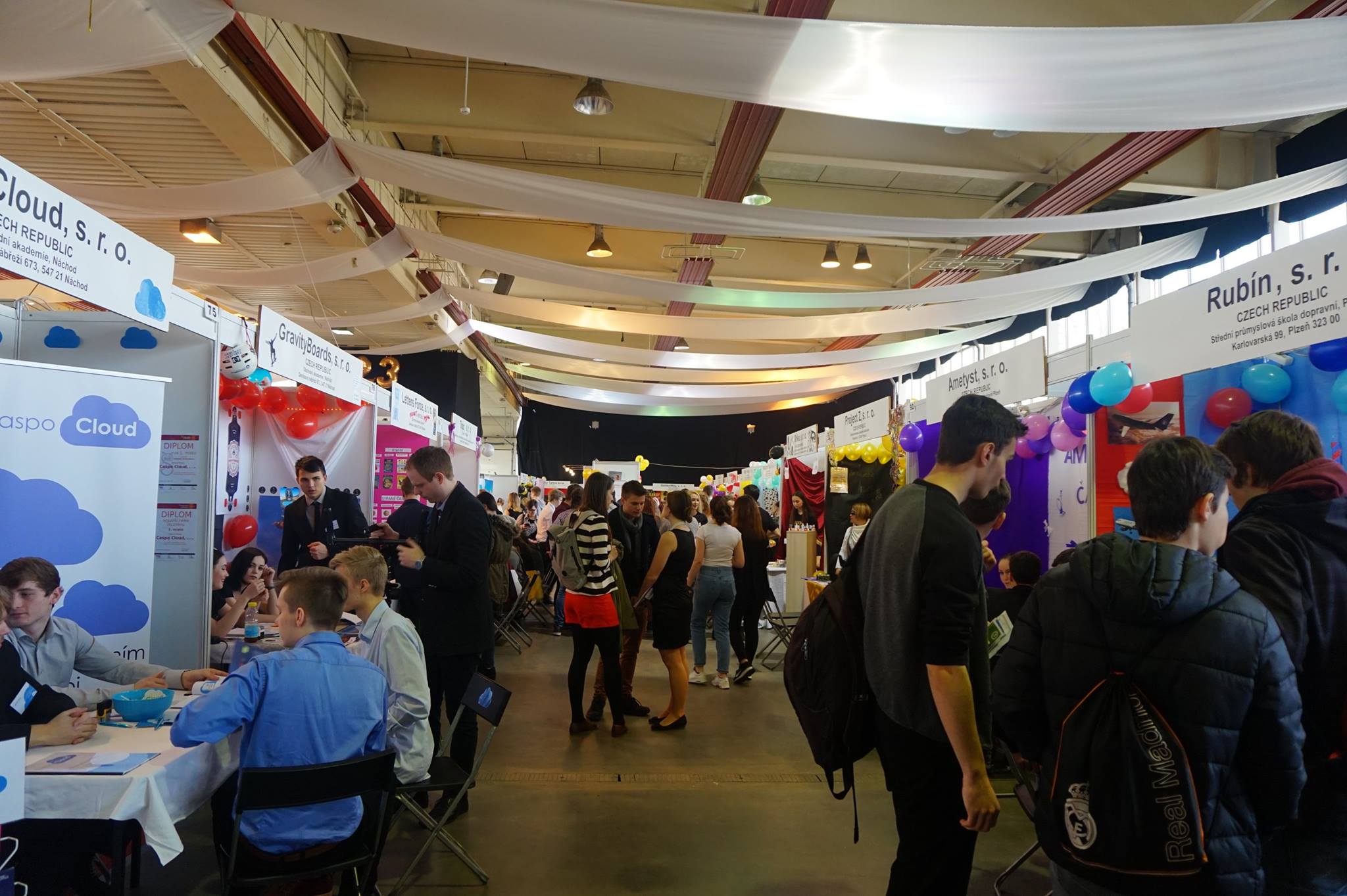 Soutěž 90 sekund ve výtahu a celková atmosféra na MVFF v Praze.CertifikátyBlíží se konec školního roku a připomínáme, že CEFIF nabízí možnost vystavit certifikát o absolvování fiktivní firmy pro vybrané žáky. Připomínáme také, co vše je třeba splnit, aby bylo možné udělit žákům FF certifikát:celková hodinová dotace minimálně tři týdenní vyučovací hodiny celkem za studium (možnost např. i 2 roky po 2 hodinách týdně)účast firmy na dvou regionálních nebo jednom mezinárodním veletrhu fiktivních firem (žák, který certifikát obdrží, se musí osobně zúčastnit alespoň jednoho veletrhu)firma je úspěšně založena nebo úspěšně prošla změnou vlastníkůfirma je přihlášena a odevzdává vyplněné formuláře zdravotního pojištění (nejméně 5 po sobě jdoucích měsíců)firma je přihlášena a odevzdává vyplněné formuláře sociálního pojištění (nejméně 5 po sobě jdoucích měsíců)firma je registrována na finančním úřadě k dani z příjmu a k DPH a nejméně jednou odevzdala přiznání k dani z příjmu.Pokud máte o certifikáty pro své žáky zájem, je třeba kontaktovat CEFIF s určitým předstihem, aby bylo možné dokončit některé nedodělky, které mohou bránit vydání certifikátu.Kontaktují nás učitelé s tím, že by chtěli získat certifikáty pro své žáky, kteří se opravdu snaží, ale jako firma nesplňují některý z požadavků. Protože chceme, aby se certifikáty dostaly k více žákům, rozhodli jsme se pro následující opatření: pokud firma nesplňuje jeden z požadavků, je možné jej nahradit 3 obchody s unikátní zahraniční firmou a zároveň 7 obchody s unikátní českou školou. Obchody si ověříme v účetnictví banky. Firma, která splňuje požadavky na udělení certifikátu a zároveň splní výše uvedený dodatečný požadavek, získává nárok na 2 dodatečné certifikáty.Kontrolní hlášení a EETReálné firmy se setkávají s kontrolním hlášením a nyní se začíná postupně spouštět elektronická evidence tržeb (EET). CEFIF kontrolní hlášení nevyžaduje. Výběr daní je důležitý pro stát. Pro nás je důležité, aby žáci věděli, že kontrolní hlášení existuje, že je možné ho vygenerovat z účetního SW nebo vyhotovit on-line. Pokud nám jej však budete chtít poslat, tak samozřejmě můžete. EET je rovněž motivována lepším výběrem daní a momentálně si nedovedeme představit její zavedení do fiktivní praxe.Nejbližší veletrhy fiktivních firem7. – 8. 6. Písek 22. – 23. 11. České Budějovice13. – 14. 12. PlzeňObchodování mezi fiktivními firmamiVážení přátelé, rádi bychom vás znovu upozornili na „desku cti“ na webových stránkách Centra fiktivních firem. Znovu budeme v letošním roce veřejně oceňovat ty fiktivní firmy, které dobře a často obchodují, odpovídají na nabídky a platí rychle a včas své pohledávky.Prosím, zasílejte nám průběžně, několikrát do roka, jakoukoliv formou (dopis, e-mail), se kterými firmami máte dobré zkušenosti a se kterými rádi a nejčastěji obchodujete. Hlasovat můžete pouze pro FF z jiných škol. Platnost hlasu 
je 6 měsíců, velké prázdniny se nezapočítávají a můžete samozřejmě hlasovat i pro více než jednu fiktivní firmu.Zároveň bychom vás tímto chtěli vyzvat k větší aktivitě při obchodování. Snažte se, prosím, pokud můžete, udržovat obchodní styk s co možná největším počtem fiktivních firem. Nakupujte a prodávejte. Účelem fiktivní firmy není generovat zisk, ale zkušenosti!Prosíme vás, abyste kladně reagovali téměř na každou nabídku, kterou dostanete. Přijměte ji prosím, i když zboží příliš nepotřebujete. Můžete pořídit zboží či službu i pro své zaměstnance. Zároveň prosíme fiktivní firmy, které odesílají nabídky, aby zároveň nabídly reciproční možnost nákupu.EUROPASSVážení kolegové, jistě si vybavujete, že jsme na našem CD měli i informace z Národního centra EUROPASS. Máme pro vás další informaci od kolegů.Dodatky k osvědčení je možné umístit na web školyDodatky k osvědčení (http://www.europass.cz/dodatek-k-osvedceni/), které si zástupci středních škol stáhli z databáze Europassu (edo.europass.cz) pro aktuální školní rok, mohou dát svým absolventům k dispozici ve formátu pdf, například je uveřejnit na webových stránkách školy. Dodatky tak mohou sloužit nejen čerstvým absolventům školy, ale i absolventům z předchozích let za předpokladu, že vystudovali daný obor (se stejným názvem i kódem oboru). Školní rok na dodatku totiž informuje o roce, kdy byl dodatek vystaven, nikoli o roce, kdy absolvent studium ukončil. Uveřejněné dodatky mohou školy využít i při náboru nových žáků.Pokud se školy rozhodnou pro elektronickou formu vydávání dodatků, lze k uveřejněným dodatkům na webu školy přidat informace pro absolventy, které jim upřesní, co dodatek je, jak ho využijí a kde si o něj mohou zažádat v případě, že ho nenašli na stránkách školy. Více informací najdete zde (http://www.europass.cz/dodatky-k-osvedceni-je-mozne-umistit-na-webove-stranky-skol/).Přejeme Vám do poslední části školního roku mnoho zdaru.Ing. Lukáš Hula, Bc. Veronika Čížková, Hana MrázkováNejlepší stánekNejlepší stánekNejlepší stánek1. místoAdriana Bártlová, KrálíkárnySŠŽ Sokolov2. místoKoření života, s. r. o.OA Hradec Králové3. místoGoldenWay, s. r. o.OA a SOŠ Žatec4. místoLetters Force, s. r. o.OA NáchodPLACKA com, s. r. o.OA Janské Lázně6. místoImpilo, s. r. o.Gymnázium, SOŠ a VOŠ Ledeč nad Sázavou7. místoCaspo Cloud, s. r. o.OA NáchodGravityBoards, s. r. o.OA NáchodHell Studio, s. r. o.VOŠ, SPgŠ a OA Most10. místoFF Masáže Petr KlíčSZŠ a VOŠ ChebNejlepší elektronická prezentaceNejlepší elektronická prezentaceNejlepší elektronická prezentace1. místoDRUNK TAXISOŠ a SOU Písek2. místoGoldenWay, s. r. o.OA a SOŠ Žatec3. místoSkalpel, s. r. o.G a OA Mariánské Lázně4. místoFF PROCOM, s. r. o.VOŠ, SPgŠ a OA MostRubín s. r. o.SPŠ dopravní Plzeň6. místoCaspo Cloud, s. r. o.OA NáchodExtra uzeniny, s. r. o.G a SOŠ Telč8. místoBe Fresh, s. r. o.VOŠ, SPgŠ a OA MostSvi Sport, s. r. o.OA DomažliceCK Remoa, s. r. o.VOŠ a OA VlašimNejlepší katalogNejlepší katalogNejlepší katalog1. místoOriko, s. r. o.OA a VOŠ Valašské Meziříčí2. místoLetters Force, s. r. o.OA Náchod3. místoG&T, s. r. o.OA Neveklov4. místoTispo, s. r. o.G a OA Mariánské LázněProfit, s. r. o.OA a VOŠ Valašské MeziříčíGoldenWay, s. r. o.OA a SOŠ ŽatecWhiteSoul, s. r. o.SŠ – COP Praha 9Absolutní pořadíAbsolutní pořadíAbsolutní pořadí2. místoLetters Force, s. r. o.OA Náchod3. místoGoldenWay, s. r. o.OA a SOŠ Žatec5. míst0Koření života, s. r. o.OA Hradec Králové6. místoAdriana Bártlová, KrálíkárnySŠŽ Sokolov7. místoExtra uzeniny, s. r. o.G a SOŠ Telč9. místoCaspo Cloud, s. r. o.OA Náchod10. místoFF PROCOM, s. r. o.VOŠ, SPgŠ a OA Most11. místoBe Fresh, s. r. o.VOŠ, SPgŠ a OA Most12. místoTispo, s. r. o.G a OA Mariánské Lázně90 sekund ve výtahu90 sekund ve výtahu90 sekund ve výtahu1. místoKOL - ACTIONBelgie2. místoELO Ltd.Finsko3. místoT. F. Picatura Divina LtdRumunsko4. místoKoření života, s. r. o.OA Hradec Králové5. místoAvivaBelgie6. místoSPIRIT, s. r. o.Střední škola obchodní a služeb SČMSD, Žďár nad Sázavou7. místoTF BIO LIFE TECHNOLOGY LTDRumunsko8. místoŠamanka, s. r. o.OA Liberec9. místoJIZERAN, s. r. o.OA Liberec10. místoGoldenWay, s. r. o.OA a SOŠ Žatec